Логопедический тренинг с участием детей и родителей старшей логопедической группы«С пальчиками мы играем, речь детишек развиваем!»                                                      Дата проведения: 13.03.2015г.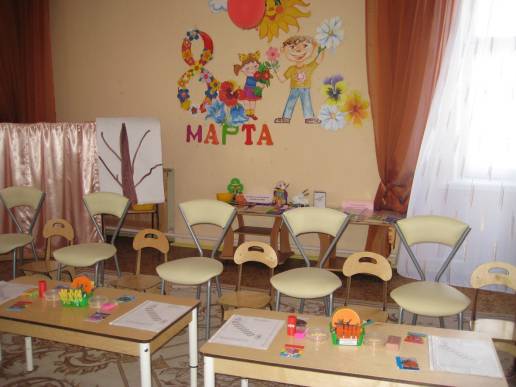 Всё готово! Тишина!Начинать уже пора!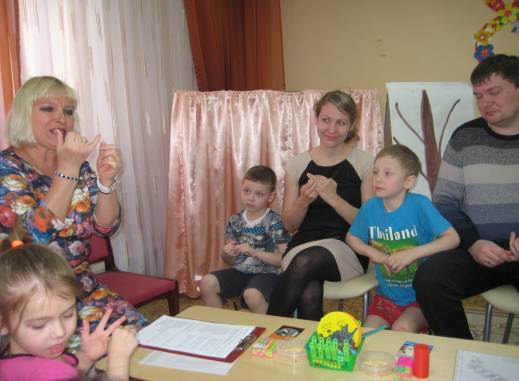 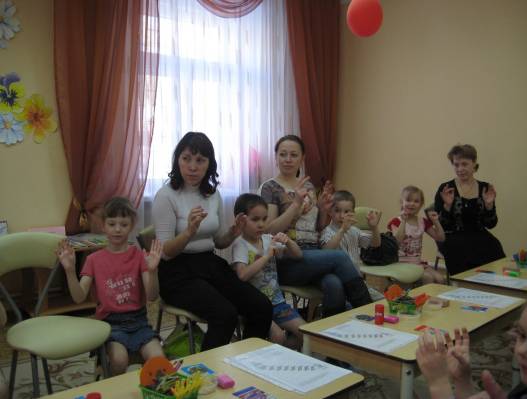 С пальчиками мы играем.Все заданья выполняем!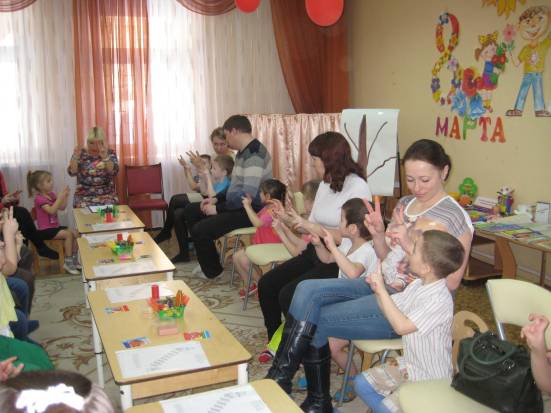 Вот рога козы покажем,И рога оленя даже.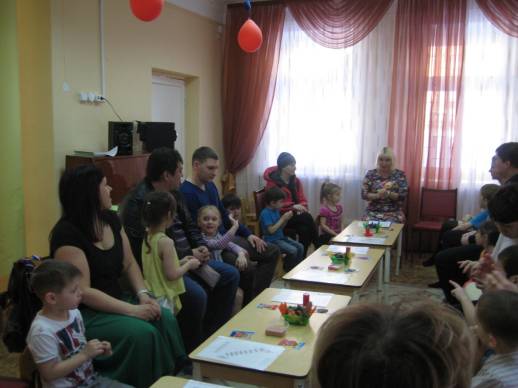 Чтоб красиво говорить.Надо с пальцами дружить!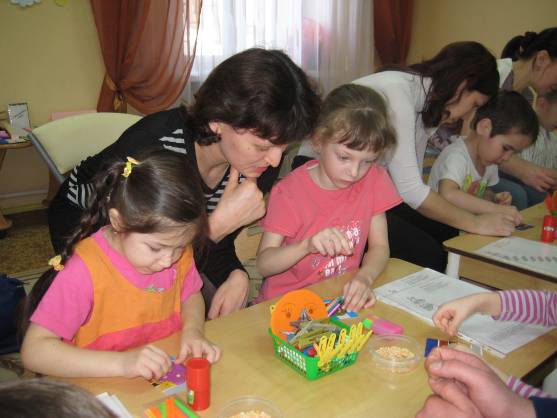 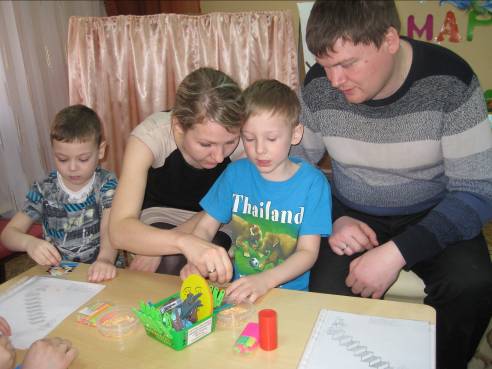 Постараемся, друзья,Выложить из горошин букву «К».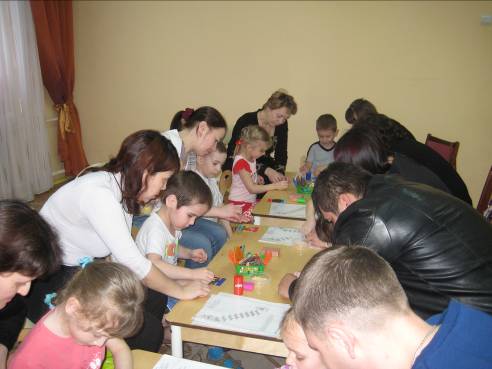 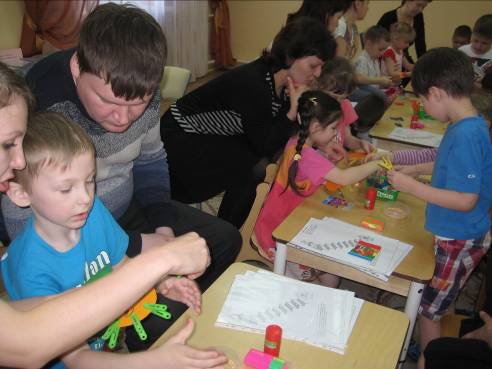 Солнышку взгрустнулось,Спряталось за тучку опять.Давайте подарим ему прищепки-лучики,Штук я думаю пять или восемь,Сосчитать мы вас попросим.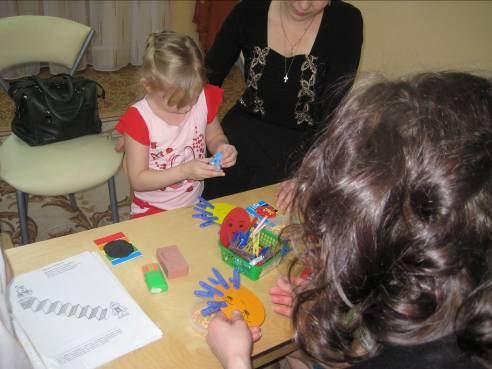 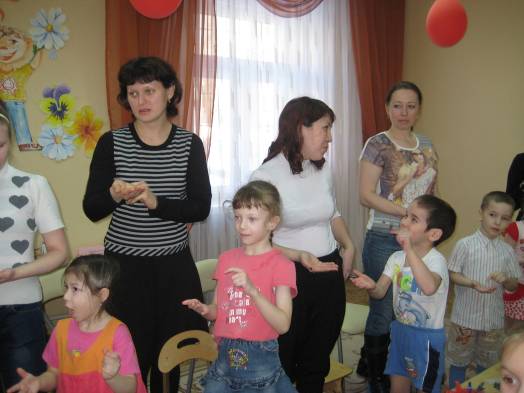 Предлагаем поиграть:Для бабушки домашних животных и птиц будем покупать.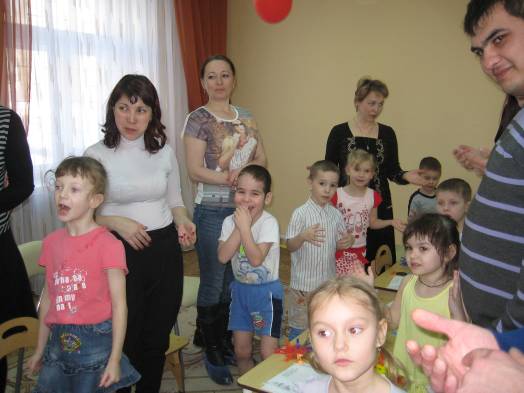 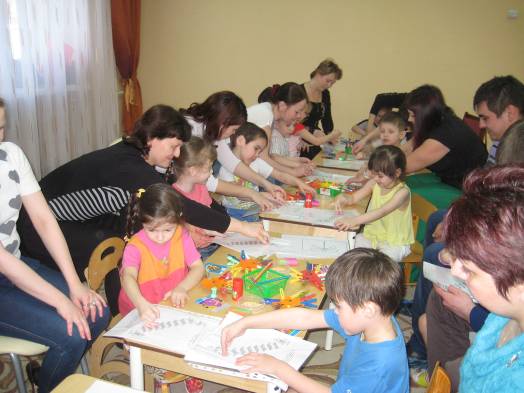 Пальчики наши – это ножки.                                                                                                                 Они шагают дружно по дорожке.                                                                                             Если по ступенькам ты пройдешь,                                                                                                        В гости к Карлсону сразу попадёшь.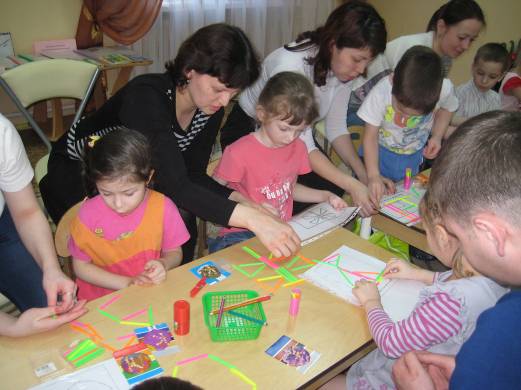 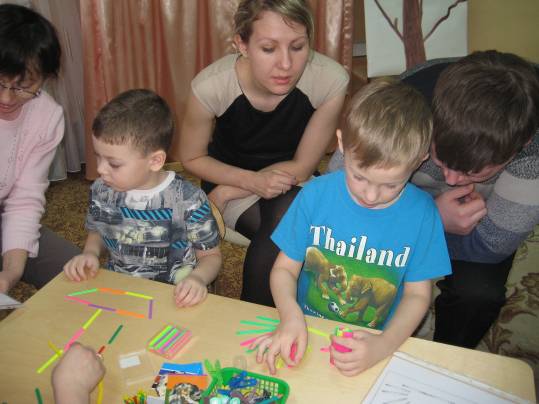 Посмотрите на фигурки - образцы!Если выложите из счётных палочек такие же,То будете молодцы!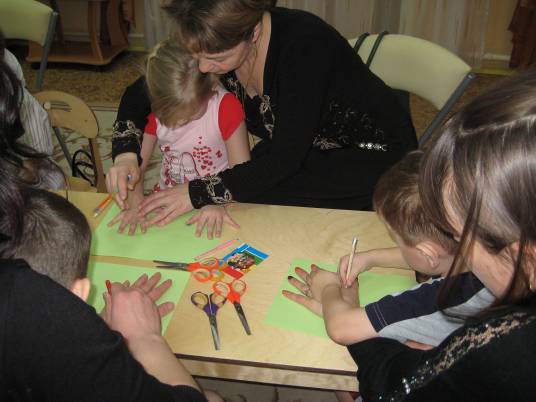 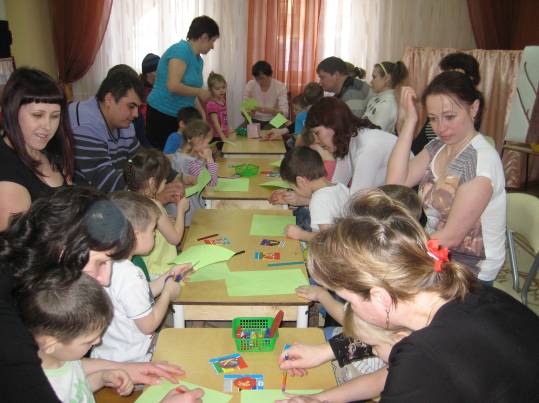 Хоть устали, но хотим ещё играть,«Ладошковое» дерево нас в группе будет согревать.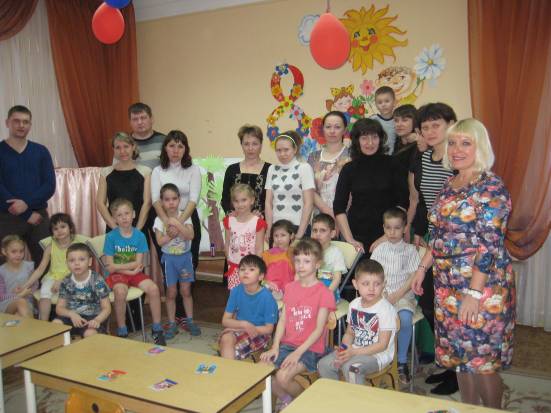 